A MAGYAR NÖVÉNYVÉDŐ MÉRNÖKI ÉS NÖVÉNYORVOSI KAMARA BÉKÉS MEGYEI TERÜLETI SZERVEZETE KÖZTESTÜLETI KÉPZŐ INTÉZMÉNY FELNŐTTKÉPZÉSIMINŐSÉGBIZTOSÍTÁSI RENDSZERETARTALOMA felnőttképzést folytató köztestületi szervezet bemutatása	   1.1. A köztestületi szervezet azonosító adatai	   1.2. A köztestületi szervezet bemutatása	1.3. A köztestület felnőttképzési tevékenységének bemutatása1.4. A felnőttképzés szervezési feladatstruktúrája1.5. Szervezeti felépítésA köztestületi képző szervezet minőségpolitikája Minőségpolitikai célok Minőségstratégia A képzést megvalósítók minőségbiztosítással kapcsolatos felelősségi köre A képzésben résztvevők bevonásának módja a minőségbiztosítás megvalósításába  A minőségpolitika megvalósításának, nyomon követésének, felülvizsgálatának módjaA képzési program minőségbiztosítása A képzési program és tananyag tervezésével, tartalmi felülvizsgálatával kapcsolatos 
eljárás, minőségi jellemzőkLeírásFolyamatMinőségi jellemzők A képzési program végrehajtásához szükséges személyi, tárgyi, pénzügyi források 
biztosítására vonatkozó eljárása, minőségi jellemzőkLeírásEljárásMinőségi jellemzők A képzésben résztvevők előre haladásának és teljesítményének figyelemmel kísérésére vonatkozó módszerek A munkáltatók és a munkaerőpiac egyéb szervezeti képzési programokkal kapcsolatos véleménye visszacsatolására vonatkozó eljárás, minőségi jellemzőkLeírásFolyamatMinőségi jellemzőkA képzési program nyilvánosságával kapcsolatos eljárás, minőségi jellemzőkLeírásFolyamatMinőségi jellemzőkAz oktatók felkészültségének, oktatói kompetenciáinak folyamatos fejlesztése Az oktatók alkalmazásának követelményei és eljárása, minőségi jellemzőkLeírásFolyamatMinőségi jellemzők Az oktatói kompetenciák fejlesztésének módszerei Az oktatók teljesítménymérésének, visszacsatolásának eljárása, minőségi jellemzőkLeírásFolyamatMinőségi jellemzőkAz információs rendszer működtetése A képzésben résztvevők tanulási eredményeivel kapcsolatos adatok gyűjtésének, elemzésének eljárásaLeírásFolyamat A képzésben résztvevők elégedettség-mérésével kapcsolatos adatok gyűjtésének, elemzésének eljárásaLeírásEljárás Az oktatók teljesítményével kapcsolatos adatok gyűjtésének, elemzésének eljárásaLeírásEljárás A rendelkezésre álló erőforrások hatékonyságával kapcsolatos adatok gyűjtésének, elemzésének eljárásaLeírásEljárás A képzéssel megszerzett kompetenciák munkaerő-piaci hasznosulásával kapcsolatos adatok gyűjtésének, elemzésének eljárásaLeírásEljárás A szervezet képzői tevékenységével összefüggő információ nyilvánosságával összefüggő eljárása, minőségi jellemzőkLeírásMinőségi jellemzőkKiegészítő tevékenységek szabályozása Leírás Folyamat Minőségi jellemzőkPanaszkezelés A panasz meghatározása, felvétele, dokumentálása, eljárása A panasz kivizsgálása, intézkedések, eljárásA minőségbiztosítási rendszer működtetése során jelentkező eltérések helyesbítése, 
ismételt előfordulás megakadályozására irányuló megelőző tevékenység Eltérések kezelése, eljárása Helyesbítő tevékenység, eljárása Megelőző tevékenység, eljárásaÖnértékelési rendszer, minőségi jellemzőkLeírás, folyamat Minőségi jellemzőkA dokumentumok kezelésének rendje, folyamata11. A minőségbiztosítási rendszer hitelesítése, érvényessége11.1. Hitelesítő adatok11.2. Érvényesség„Nem az a feladatunk, hogy megsejtsük mit hoz a jövő,hanem az, hogy mai munkánkkal alakítsuk azt!”                                                                                                          (Braun)A FELNŐTTKÉPZÉST FOLYTATÓ KÖZTESTÜLETI SZERVEZET BEMUTATÁSA	   A köztestületi szervezet azonosító adatai   A köztestületi szervezet bemutatásaA Magyar Növényvédő Mérnöki és Növényorvosi Kamara szakmai köztestületként a 2000. évi LXXXIV. törvény alapján jött létre, feladatait a megyékben és a fővárosban működő területi szervezetei, valamint országos szervezete útján látja el.Bekapcsolódik a növényvédelmi feladatok ellátásába, ezáltal biztosítja a mezőgazdasági termelés szakszerű folytatását, segíti az élelmiszerbiztonság fenntartását.A Magyar Növényvédő Mérnöki és Növényorvosi Kamara Békés Megyei Területi Szervezete – mint területi szervezet - ellátja a jogszabályban és az Alapszabályban hatáskörébe utalt növényvédelmi és élelmiszerbiztonsági feladatokat, melynek kiemelt részterülete a képzések támogatása, szervezése. Ezen területen a felnőttképzéshez kiemelten kapcsoló feladata:„szervezi a növényvédő szert használó mezőgazdasági termelők nem iskolai rendszerű szakmai képzését” (2000. évi LXXXIV.tv.2. § (3) bekezdés e) pontja)„elősegíti a növényvédelmi-növényorvosi szakmai tevékenység magasabb szintű végzéséhez szükséges ismeretek elsajátítását; megszervezi a kötelező szakmai továbbképzést, valamint továbbképzés képesítési követelményrendszerét” (2000. évi LXXXIV.tv.2. § (3) bekezdés j) pontja).	A köztestület felnőttképzési tevékenységének bemutatásaA Magyar Növényvédő Mérnöki és Növényorvosi Kamara Békés Megyei Területi Szervezete az általános, szakterületi feladatai mellett, az Oktatási és Továbbképzési Bizottságának irányításával évek óta folyamatosan, eredményesen szervezi a növényvédő szert használó mezőgazdasági termelők, a növényvédelmi szolgáltatók és a növényvédő szerrel kereskedelmi tevékenységet folytatók nem iskolai rendszerű szakmai képzéseit, kötelező szakmai továbbképzéseit, mint:40 órás szakmérnöki továbbképzés,80 órás növényvédelmi alaptanfolyam,8 órás zöldkönyves továbbképzés.Képző szervezetként az OKJ-s képzés keretében növényvédelmi szaktechnikus (OKJ: 55 621 02) képzés szervezését és lebonyolítását is biztosítja a szakszerű növényvédelem, az élelmiszerbiztonság és a munkaerő-piaci igények rugalmas kielégítése érdekében.A felnőttképzés szervezési feladatstruktúrája, átfogó eljárásaSzervezeti felépítéseSzervezeti leírásA Magyar Növényvédő Mérnöki és Növényorvosi Kamara Békés Megyei Területi Szervezete képző szervezetként a területi szervezet keretében szervezi és látja el felnőttképzési tevékenységét a kapcsolódó jogszabályi előírások szabta keretek között.Az NMNK. Békés Megyei Szervezetének képviseletére az elnök jogosult.A felnőttképzési tevékenység szakmai irányítását, a képzésekhez kapcsolódó szakmai feladatokat teljes körűen a szakmai vezető határozza meg, melynek adminisztratív feladatellátásában segíti az irodavezető, egyben képzésszervező munkatárs.A képző szervezet feladatkörére és szervezeti felépítésére vonatkozó módosító javaslatokat a szakmai vezető terjeszti első lépésben az Oktatási és Továbbképzési Bizottság elé, azt követően a területi vezetőség elé döntéshozatalra.A minőségbiztosítási rendszer működtetését a szakmai vezető koordinálja az Oktatási és Továbbképzési Bizottság tagjainak, valamint a képzésben résztvevő oktatóknak a bevonásával.Szervezeti ábraA KÖZTESTÜLETI KÉPZŐ SZERVEZET MINŐSÉGPOLITIKÁJAMinőségpolitikai célokMinőségpolitikánk meghatározásával alapvető célunk, hogy képzéseink, felnőttképzési szolgáltatásaink minősége maradéktalanul megfeleljen a képzést igénybe vevők elvárásainak, ezáltal hozzájáruljon a magyar mezőgazdaság termelési folyamatainak szakszerű ellátásához - kiemelten a növényvédelmi tevékenységekre -, a folyamatban résztvevő szakemberek egészségbiztonságára és az előállított termékek élelmiszerbiztonsági előírásaira.Minőségpolitikánkkal elő kívánjuk segíteni a Magyar Növényvédő Mérnöki és Növényorvosi Kamaráról szóló 2000. évi LXXXIV. törvényben meghatározott kamarai feladatok szakszerű érvényre jutását, a növényvédelmi tevékenységről szóló 43/2010. (IV. 23.) FVM rendeletben foglaltakat, valamint a munkaerő-piaci igényeknek megfelelő szakemberképzést.Az NMNK Békés Megyei Szervezetének és ezen belül a felnőttképzést szervező és irányító Oktatási és Továbbképzési Bizottságnak, valamint átfogóan a területi vezetőségének – mint a szakmai köztestület területi szervezetének – célja, hogy Békés megye mezőgazdasága növényvédelmének meghatározó szellemi központjává váljon, mely szakmai szervezetet a minőség, a hatékonyság, a megbízhatóság jellemez. A képzési igény felkeltésével, a feladatprofilnak megfelelően előtérbe helyezett szakmai és személyes kompetenciák fejlesztésével, a tárgyi feltételek bővítésével, az oktatók szakterületi ismereteinek, módszertani kultúrájának folyamatos fejlesztésével az itt nyújtott képzettség színvonalát kívánjuk emelni a résztvevők és a tágabb környezet megelégedésére.Minőségpolitikánkkal ki kívánjuk fejezni elkötelezettségünket a szakmai munkánk eredményességének folyamatos fejlesztése iránt, melynek eszköze jelen minőségbiztosítási rendszerünk.MinőségstratégiaMinőségpolitikánk célkitűzéseinek megvalósítása érdekében az alábbi stratégiai elvek mentén szervezzük feladatellátásunkat:A jelen kialakított minőségbiztosítási rendszerünket, az abban meghatározott célkitűzések maradéktalan teljesülése érdekében meghatározott folyamatokat dokumentáltan, nyilvánosság biztosítása mellett, a PDCA elvet követve működtetjük;Az EFQM követelmények alapján kialakított önértékelési rendszer működtetésével biztosítjuk az adottságok kritériumainak valamennyi folyamatszabályozását az eredmények tükrében, az elégedettségmérések és az elért minőségi mutatók elemzése alapján, képzési tevékenységünk folyamatos fejlesztése érdekében;A társadalmi, a gazdasági és a munkaerő-piaci elvárásoknak megfelelően folyamatosan felülvizsgáljuk képzési kínálatunkat, az igényeknek megfelelően bővítjük annak körét, helyszínét;A képzés hatékonyságának fokozása érdekében a növényvédelem tudományos kutatási eredményeinek megismertetése és alkalmazása érdekében fokozatosan és folyamatosan korszerűsítjük a tartalmi, a tárgyi és környezeti feltételrendszert;A képzési szolgáltatásokban részt vevő oktatók megbízásánál kiemelt feltételként vesszük figyelembe a szakterületi és módszertani felkészültséget, valamint a minőségbiztosítási rendszerben foglaltak iránti elkötelezettséget;A vezetési kultúra és a képzési légkör folyamatos fejlesztésé mellett munkatársaink a minőségi munkavégzés és annak fenntartása érdekében szakmai és személyes kompetenciáikat önképzés keretében folyamatosan fejlesztik a képzés hatékonyságának érdekében. A képzést megvalósítók minőségbiztosítással kapcsolatos felelősségi köreA képzést megvalósítók minőségbiztosítással kapcsolatos feladat- és tevékenységi körét valamennyi részterületen a szakmai vezető irányítja önálló felelősséggel, a konkrét tevékenységekbe bevont érintettekkel és az Oktatási és Továbbképzési Bizottság tagjaival együttműködve, a PDCA elvet követve.Az önértékelések és Oktatási és Továbbképzési Bizottsági (vezetőségi) ellenőrző vizsgálatok során, továbbá a tevékenységek jogszabályból vagy szervezeti döntésből adódó jelentős évközi módosulása esetén vizsgáljuk a hatékonyságot, a várható feladatokat, az esetleges további, kapcsolódó változtatások szükségességét.A felnőttképzésben érintettek feladatrendszerét a képzésszervező munkatárs esetében a személyre szabott munkaköri leírás, a szakmai vezető és az oktatók esetében a foglalkoztatással összefüggő (megbízási, vállalkozói) szerződés tartalmazza.A képzés megvalósításában érintett valamennyi munkatársnak felelőssége és kötelessége a minőségbiztosítási rendszer maradéktalan betartása.A minőségirányítási rendszer működtetése során a következő tevékenységek ellátása a szakmai vezető kötelezettsége és felelőssége, melynek adminisztratív feladataiban segíti a képzésszervező munkatárs:a minőségirányítási rendszer működtetése,valamennyi kapcsolódó folyamat felügyelete, időközi és tervezett ellenőrzése,a humánerőforrás fejlesztésével kapcsolatos belső képzések szervezése,a képzési programok fejlesztéséhez kapcsolódó tevékenységek szervezése,a tárgyi feltételrendszer folyamatos nyomon követése, bővítése,a minőségirányítási folyamat során keletkező dokumentumok kezelése, beleértve a vonatkozó joganyagok naprakész követését, az érintettek azokról történő tájékoztatását, továbbá az azokból fakadó intézkedések megtételét, a helyesbítő és megelőző tevékenységek folyamatának, érvényesülésének felügyelete,a minőségbiztosítással összefüggő információk gyűjtése, elemzések készítése,a panaszügyek kezelése.Az oktatói feladattal megbízott munkatársak minőségirányítási rendszerünk működtetésének betartását a szakmai vezető jogosult ellenőrizni. A képzésben résztvevők bevonásának módja a minőségbiztosítás megvalósításábaA szervezet felnőttképzési minőségpolitikája nyilvános, mely elérhető a honlapon, valamint nyomtatott formában megtekinthető a NMNK Békés Megyei Szervezetének székhelyén.A képzésben résztvevők a képzés megkezdésekor részletes tájékoztatást kapnak a minőségbiztosítási rendszer egészének működéséről. Ezáltal lehetővé válik a képzésben résztvevők bevonása a megvalósításba, a folyamatok követésébe és javaslataik, észrevételeik, elégedettségmérési kérdőíveik alapján, annak szükség szerinti korrekciójába. A minőségpolitika megvalósításának, nyomon követésének, felülvizsgálatának módjaA felnőttképzésre vonatkozó minőségpolitikának megfelelő feladatellátás, annak maradéktalan megvalósítása felnőttképzésben résztvevő valamennyi munkatárs kötelessége.Az Oktatási és Továbbképzési Bizottság a szakmai vezető koordinációja mellett évente legalább egy alkalommal részletes elemző és értékelő vizsgálat (önértékelés) keretében áttekinti a minőségirányítási rendszert, az abban meghatározottak érvényesülését, és szükség szerint kezdeményezi annak módosítását, melynek részterületei az alábbiak:A meghatározott minőségpolitika érvényesülésének értékelése; A minőségcélok teljesülésének értékelése, új minőségcélok meghatározása;A panaszok és eltérések, azok kezelése; A folyamatok elemzése, értékelése, ezen belül az erőforrások helyzete, rendelkezésre állása, fejlesztési szükséglete,Képzési dokumentáció ellenőrzése,Képzés megvalósítása részfolyamatai érvényesülésének ellenőrzése. Az évenkénti önértékelés eredményeinek összegzését követően a szükséges intézkedések, a minőségbiztosítási rendszer részterületeinek módosítására vonatkozó javaslatok meghatározására kerül sor a feladatok, tevékenységek, felelősök, határidő meghatározásával, fejlesztési programterv keretében. A felnőttképzési minőségbiztosítási rendszerünkben az 58/2013. (XII. 13.) NGM rendeletben szabályozott eljárásokhoz határoztunk meg a minőségi mutatókat, azokhoz célértéket rendeltünk. A minőségbiztosítási rendszerünkben meghatározott minőségi mutatókhoz célértékeinek meghatározása tárgyévre történik.A fejlesztési programterv elkészítése és megvalósításának koordinációja, ellenőrzése a szakmai vezető feladata, melyben segíti a képzésszervező munkatárs, elfogadásába bevonja az Oktatási és Továbbképzési Bizottság tagjait.A KÉPZÉSI PROGRAM MINŐSÉGBIZTOSÍTÁSA A képzési program és tananyag tervezésével, tartalmi felülvizsgálatával kapcsolatos 
eljárás, minőségi jellemzőkLeírásA képzési program, valamint a tananyag tervezése, tartalmi felülvizsgálata, az engedélyezési eljárás kezdeményezése a szakmai vezető feladata. A képzési programok körének felülvizsgálatot követő bővítése a jelentkező munkaerő-piaci és résztvevői igényeknek megfelelően történik, melyről az elvi döntést a szakmai vezető kezdeményezése és előterjesztése alapján az Oktatási és Továbbképzési Bizottság támogatása mellett, a területi vezetőség hozza meg, határozat formájában.A tananyagfejlesztés irányulhat a meglévő képzési program tananyagának specializálására, tovább fejlesztésére, aktualizálására is, melynek eljárása megegyezik a képzési program körének bővítésével. Az új képzési program, a tananyagfejlesztés megkezdése előtt az Oktatási és Továbbképzési Bizottság bevonásával meghatározzuk a fejlesztéssel elérni kívánt célokat, a célok elérését biztosító feladatokat és eszközöket, a határidőket, a felelősöket és a végrehajtókat intézkedési terv keretében.A képzési programot a szakmai vezető dolgozza ki az Oktatási és Továbbképzési Bizottság tagjainak bevonásával, kezdeményezi az előminősítési eljárást, lebonyolítja a szakértő kiválasztását, megbízását.Az előminősítést követően – melynek költségeit – a területi szervezet biztosítja, a szakmai vezető a képzésszervező munkatárs bevonásával gondoskodik a képzési program megvalósításához szükséges feltételrendszerek (eszközök, munkakörnyezet) biztosításáról, forrásairól, a kapcsolódó keretmegállapodások megkötéséről, továbbá az engedélyeztetési eljárás megindításához szükséges dokumentumok online felületen történő feltöltéséről.A kapcsolódó engedélyeztetési eljárási díjakat a területi szervezet biztosítja.Az engedélyezett képzési programok adatainak nyilvánossá tételéről, a szervezet honlapján való közzétételéről a szakmai vezető gondoskodik a képzésszervező munkatárs bevonásával. Az engedélyezett képzési program szerinti képzés indításáról a szakmai vezető előterjesztése alapján, az Oktatási és Továbbképzési Bizottság javaslatára a területi vezetőség dönt.FolyamatMinőségi jellemzők A képzési program végrehajtásához szükséges személyi, tárgyi, pénzügyi források 
biztosítására vonatkozó eljárás, minőségi jellemzőkLeírásAz NMNK Békés Megyei Szervezetének kötelessége a képzési program- (ok) végrehajtásához szükséges tárgyi feltételek, azokhoz szükséges pénzügyi források biztosítása, a szakmai vezető kiválasztása és megbízása. A szakmai vezető kötelessége a szakképzésről szóló törvény szerint megfelelő iskolai végzettséggel, szakirányú szakképzettséggel és megfelelő szakmai gyakorlattal rendelkező elméleti és gyakorlati oktatókról történő gondoskodás, akikkel megbízási szerződést az NMNK Békés Megyei Szervezete képviseletében a szervezet elnöke köt. Az egyes képzéshez szükséges tárgyi feltételrendszert az adott képzési program tartalmazza, a vonatkozó jogszabályi rendelkezéseknek megfelelően. Ezek biztosítását szervezetünk részben a rendelkezésre álló saját eszközökkel, részben külső partnerszervezettel, intézményekkel, magánvállalkozókkal kötött keretszerződés, ill. szerződés alapján biztosítja. A munkakörnyezetnek és eszközeinek a műszaki-, munka-, tűz- és balesetvédelmi előírásoknak megfelelő minőségben, mennyiségben kell rendelkezésre állni. A képzés megvalósításához szükséges eszközök, munkafeltételek rendelkezésre állásáért a szakmai vezető felel.A képzés- (ek) tananyagát a képzésben résztvevők részére biztosítjuk nyomtatott vagy elektronikus formában, melynek felelőse a szakmai vezető, végrehajtója (e-mailben történő kiküldés, nyomtatott forma esetében sokszorosítás) a képzésszervező munkatárs. A nyomtatott tananyagok átadását a képzésben résztvevők számára az oktató végzi.  A felnőttképzési tevékenység elvárt minőségben történő megvalósításához szükséges pénzügyi források biztosítása az előzetes költségkalkuláció alapján történik. A képzésbe történő bekapcsolódás előfeltétele a befizetett képzési díj. A felnőttképzési tevékenységekhez kapcsolódó pénzügyi folyamatok kezelését elkülönítetten az NMNK Békés Megyei Szervezetének könyvelője végzi.FolyamatMinőségi jellemzők A képzésben résztvevők előre haladásának és teljesítményének figyelemmel kísérésére vonatkozó módszerekA képzésben résztvevők előre haladásának és teljesítményének figyelemmel kísérését kiemelt feladatként kezeljük. Célunk, hogy átlássuk és elemezzük a képzésben résztvevők előre haladását, teljesítményét, és szükség esetén beavatkozzunk az esetlegesen felmerülő nehézségek elhárításában, illetve szükség szerint egyénre szabott támogatást adjunk.A képzés során a résztvevők teljesítményének értékelése szóban történik, melynek célja a rendszeres tanulásra való ösztönzés, a résztvevők előre haladásának visszajelzése az oktatók számára. Egy-egy modul befejezését követően kerül sor a modulzáró vizsgára, melynek célja a szakmai és vizsgakövetelményben meghatározott modultartalom megfelelő elsajátításának mérése, értékelése, osztályzattal történő minősítése a képzési programban előírtak szerint. A munkáltatók és a munkaerőpiac egyéb szervezeti képzési programokkal kapcsolatos véleménye visszacsatolására vonatkozó eljárás, minőségi jellemzőkLeírásA vélemények, adatok gyűjtése, elemzése az 5.5. alfejezetben előírtak szerint történik, a visszacsatolás a minőségbiztosítási rendszer működtetésének évenkénti értékelése és az azt követő módosítási folyamatában beépítésre kerül a fejlesztés során.Az érintett munkáltatók felé történő visszajelzés újabb tárgyalások, egyeztetések során, szóbeli megbeszélés keretében történik.FolyamatMinőségi jellemzők A képzési program nyilvánosságával kapcsolatos eljárás, minőségi jellemzőkLeírásA felnőttképzés képzési programjaira vonatkozóan a nyilvánosság biztosításáról az NMMK Békés Megyei Szervezetének honlapján – www.novenyorvosbekes.hu - gondoskodunk a képzési programok adatainak feltöltésével, mely folyamatért a szakmai vezető felelős. Az adat- és információfeltöltésről a képzésszervező munkatárs gondoskodik. A képzési programokról személyesen is tájékozódni lehet, illetve további információ kérhető az NMNK Békés Megyei Szervezetének székhelyén működő felnőttképzési ügyfélszolgálaton az 5.6. alfejezetben meghatározott időben és módon.FolyamatMinőségi jellemzőkAZ OKTATÓK FELKÉSZÜLTSÉGÉNEK, OKTATÓI KOMPETENCIÁINAK FOLYAMATOS FEJLESZTÉSE  Az oktatók alkalmazásának követelményei és eljárás, minőségi jellemzőkLeírásAz oktatók foglalkoztatása az adott képzési programhoz illeszkedően a jogszabályban meghatározott feltételek (megfelelő iskolai végzettség, szakképzettség, szakmai gyakorlat) megléte esetén történhet. A feltételrendszer érvényesülése mellett a szakmai vezető feladata a leadott szakmai önéletrajzok elemző áttekintése, valamint egyéni elbeszélgetés keretében meggyőződni a potenciális oktatói kör szakmai kompetenciáinak meglétéről és kiválasztani a legalkalmasabb személyeket.A felnőttképzésben részt vevő oktatók vizsgálandó kompetenciái:Szakmai kompetenciákAndragógiai kompetenciákSzociális kompetenciákTechnológiai (informatikai) kompetenciákKommunikációs kompetenciákA kiválasztást követően a szakmai vezető a képzésszervező munkatárs közreműködésével gondoskodik az alkalmazandó oktatók iskolai végzettségét, szakképzettségét és szakmai gyakorlatát igazoló dokumentumok másolatának bekéréséről, ellenőrzéséről. A dokumentumok hitelesített másolatát a szakmai önéletrajzokkal és az oktatók nyilatkozatával arról, hogy adataiknak a felnőttképzési tevékenységet folytató intézmény felügyeleti szervei, azok szervezeti egységei, a felügyeleti eljárásban közreműködő szakértők által történő kezeléséhez hozzájárulnak, oktatónként kialakított dossziéba rendezi. A képzésszervező munkatárs gondoskodik az oktatók egyéb szükséges adatainak bekéréséről, azok Oktatói adatlapon történő rögzítéséről és hitelességet biztosító aláírásról, majd előkészíti oktatónként a megbízási szerződést, melyet ellenőrzésre átad a szakmai vezetőnek. A szakmai vezető ellenőrzését követően aláíratja a munkáltatói jogkört gyakorló elnökkel.A fenti eljárás alkalmazandó ismételt oktatói felkérés és új oktató felvétele esetén is.Az alkalmazandó oktatókra vonatkozó követelményeket a vonatkozó jogszabályi rendelkezésekben foglaltak betartása mellett a szervezeti, szerkezeti felépítés változása, a tevékenységi kör bővülése esetén felül kell vizsgálni.Az oktatók ismételt vagy több képzés esetén keretszerződésekben és/vagy eseti felkérésekben (megbízási, vállalkozói szerződésben) meghatározottak szerint állnak rendelkezésre. FolyamatMinőségi jellemzők Az oktatói kompetenciák fejlesztésének módszereiAz egyes képzések megkezdése előtt a szakmai vezető általános tájékoztató megbeszélés vagy személyes konzultáció keretében biztosítja az oktatók felkészítését, részletesen ismerteti az oktatókkal a feladatokat, tevékenységeket, alkalmazandó eszközöket és módszereket, továbbá az elvárásokat, valamint a kapcsolódó jogszabályi hátteret, a minőségirányítási rendszert.A kapcsolódó szakmai konferenciákról, a továbbképzési lehetőségekről szervezetünk folyamatosan továbbít információkat az oktatók részére.A felnőttképzési oktatói kompetenciák (szakmai, andragógiai) fejlesztéséről a foglalkoztatott oktatók kötelesek folyamatos önképzés keretében gondoskodni.A képzés során esetlegesen felmerülő szükségleteknek és igényeknek megfelelően belső továbbképzések szervezhetők. Az igényekről az oktatók szóban vagy írásban tájékoztatják a szakmai vezetőt. A belső továbbképzések szervezése, lebonyolítása a szakmai vezető feladata.Külső oktatói továbbképzések is szervezhetők a szervezeten belül a felmerülő igények alapján, melynek anyagi fedezetét az oktatók biztosítják. Megszervezéséről, a külső előadó/tréner felkéréséről a szakmai vezető gondoskodik. Az oktatók teljesítménymérésének, visszacsatolásának eljárása, minőségi jellemzőkLeírásAz képzés során alkalmazott oktatók teljesítménymérésére vonatkozó eljárás leírását az 5.3. alfejezet tartalmazza.A visszacsatolásra vonatkozó eljárás keretében az elemző kiértékelést követően a mérési, értékelési tevékenység eredményeit az éves tevékenységünk önértékelése keretében elemezzük. Az önértékelés keretében meghatározzuk az alkalmazott oktatókra vonatkozó erősségeket és a fejlesztések lehetséges irányait, melynek érvényesítését a fejlesztési programtervben meghatározottak alapján teljesítjük.  Minőségi jellemzőkAZ INFORMÁCIÓS RENDSZER MŰKÖDTETÉSE A képzésben résztvevők tanulási eredményeivel kapcsolatos adatok gyűjtésének, elemzésének eljárása5.1.1. LeírásKiemelt feladatunk, hogy figyelemmel kísérjük és elemezzük a képzésen résztvevők előre haladását, teljesítményét, és szükség esetén beavatkozzunk az esetlegesen felmerülő nehézségek elhárításába, illetve szükség szerint egyénre szabott támogatást adjunk.A képzés során a résztvevők teljesítményének értékelése szóban történik, melynek gyakoriságát az oktatók határozzák meg az adott csoport képességeinek, motiváltságának függvényében. A szóbeli értékelés nem dokumentáltan történik. A képzés egy-egy moduljának befejezését követően az oktatók haladási naplóba illetve a modulzáró vizsga vizsgalapjára rögzitik a résztvevők által a modulzáró vizsgán elért eredményt, melyhez megjegyzést tehetnek. A képzést követően a dokumentumokat az oktató a szakmai vezetőnek, illetve a képzésszervező munkatársnak adja át.A képzés befejezését követően a szakmai vezető a képzésszervező munkatárssal közösen összesíti és értékeli a beérkezett dokumentumokat a képzés egészére és a modulok tananyagegységeire vonatkozóan. Az összesített eredményekről az oktatók visszacsatolást kapnak az értékelést követő 10 napon belül.A tanulási eredményekkel kapcsolatos dokumentumok megőrzése az NMNK Békés Megyei Szervezetének székhelyén történik a szakmai vezető felügyelete mellett, a képzési dosszié, az egységes dokumentum részeként. A képzési programban rögzített vizsgákat követően az intézmény statisztikai adatokat közöl a 2013. évi. LXXVII. törvény rendelkezései alapján az OSAP statisztikai felületén. 5.1.2. Folyamat A képzésben résztvevők elégedettség-mérésével kapcsolatos adatok gyűjtésének, elemzésének eljárásaLeírásA tanúsítvány átvételekor Résztvevői elégedettségmérő kérdőívet töltenek ki a résztvevők, mely a képzési program megvalósulásának, eredményességének mérésére alkalmas. A kérdőívek kitöltettetése az oktatók feladata.A kitöltést megelőzően tájékoztatják a résztvevőket, hogy a kérdőív név nélküli, valamint kérdései kiegészíthetők. A kiegészítésként tett javaslatok a képzésfejlesztés során beépítésre kerülnek.A Résztvevői elégedettségmérő kérdőíveket a képzésszervező munkatárs összesíti, majd elemzésre átadja a szakmai vezető részére, aki az Oktatási és Továbbképzési Bizottság tagjainak bevonásával végzi el a tevékenységet.Az eredmények FIR rendszerbe történő feltöltéséről a képzésszervező munkatárs gondoskodik, a szakmai vezető felügyelete mellett a 393/2013. (XI.12.) Kormányrendelet alapján. A képzésfejlesztésbe történő visszacsatolásról a szakmai vezető gondoskodik, az Oktatási és Továbbképzési Bizottság tagjainak bevonásával.5.2.2. Folyamat  Az oktatók teljesítményével kapcsolatos adatok gyűjtésének, elemzésének eljárásaLeírásAz oktatóink teljesítményéről a képzés megvalósítása során folyamatosan gyűjtünk információkat, melyek elemzésre kerülnek. Részben a képzésben résztvevők elégedettségmérésének eredményei, a tananyagegységek ütemezett, óraterv szerinti előre haladásának érvényesülése, valamint a szakmai vezető eseti óralátogatásai által kapunk visszajelzést oktatóink teljesítményéről. Részben az oktatóink adminisztrációs tevékenysége és az esetlegesen felmerülő résztvevői panaszok utalnak oktatóink teljesítményére, amely információkat minden esetben vizsgálunk és szükség szerint azonnali megszüntető, helyreállító intézkedést kezdeményezünk. Az oktatók teljesítményével kapcsolatos adatok, információk értékelése az önértékelés keretében is történik.Az oktatók minősítését a szakmai vezető végzi az oktatók teljesítményével kapcsolatos teljesítményértékelés alapján. Tekintve, hogy oktatóink megbízással látják el feladataikat, a minősítés eredményeit a szakmai vezető személyes beszélgetés keretében osztja meg az oktatóval a képzés zárását követően, a több alkalommal megbízott oktatók esetében évente legalább egy alkalommal. A minősítés során figyelembe vett, értékelt szempontok:szakmai felkészültség,módszertani felkészültség,résztvevők motiválása, egyéni megsegítése,óraterv, tematika szerinti előrehaladás,adminisztráció tevékenység.Folyamat A rendelkezésre álló erőforrások hatékonyságával kapcsolatos adatok gyűjtésének, elemzésének eljárásaLeírásA rendelkezésre álló erőforrások hatékonyságával kapcsolatos adatokat részben a szakmai vezető ellenőrző tevékenysége során készített feljegyzések, jegyzőkönyvek, részben a képzésben résztvevők elégedettségmérésének összegző értékelése, továbbá az oktatók elégedettségmérésének, szóbeli vagy írásos bejelentéseinek, beszámolóinak összegző értékelése biztosítja.A résztvevői és oktatói elégedettségmérés kérdőíve egyaránt tartalmaznak olyan kérdéseket, amelyek segítségével megítélhető a rendelkezésre álló személyi (szakmai, pedagógiai kompetenciák) és tárgyi erőforrások (elméleti és gyakorlati helyszín körülményei, felszerelés és eszközellátottsága) megfelelősége. A tárgyi erőforrások minősége közvetetten utal a pénzügyi erőforrásra is. Folyamat A képzéssel megszerzett kompetenciák munkaerő-piaci hasznosulásával kapcsolatos adatok gyűjtésének, elemzésének eljárása LeírásA képzés- (ek) megvalósításához kötődően a munkáltatók és a munkaerő-piac egyéb szereplői körében gyűjtünk véleményt. A munkáltatók és a munkaerőpiac egyéb szervezetei részéről - mint külső partnerektől -, a véleménykérés a képzés folyamatában, illetve a képzés lezárását követően egyaránt megvalósulhat. A véleménykérés főként szóbeli úton, kölcsönös tárgyalások, egyeztetések, interjúk során történik, részét képezik az elégedettségre vonatkozó kérdések is, melyről feljegyzés készül. A tárgyalások, egyeztetések lefolytatása, a feljegyzések elkészítése a szakmai vezető feladata, melybe bevonhatja az Oktatási és Továbbképzési Bizottság tagjait.A feljegyzésekben szereplő tartalmakat a képzésszervező munkatárs témakörönként összesíti, majd elemzésre átadja a szakmai vezető részére, aki az Oktatási és Továbbképzési Bizottság tagjaival az éves értékelés keretében annak megállapításait beépíti a fejlesztési programba. FolyamatA képzéssel megszerzett kompetenciák munkaerő-piaci hasznosulásának általános eljárása megegyezik a 3.4. alfejezetben leírtakkal. A szervezet képzői tevékenységével összefüggő információ nyilvánosságával összefüggő eljárás, minőségi jellemzőkLeírás, folyamatAz NMNK Békés megyei Szervezete saját honlapot üzemeltet, amelyen a felnőttképzési tevékenységgel kapcsolatos információk közzététele megtörténik, a nyilvánosság számára elérhetővé válik.Szervezetünk felnőttképzési tevékenységével összefüggő információk nyilvánossá tétele (feltöltendő tartalom meghatározása, összeállítása) a szakmai vezető feladata. A megadott tartalom feltöltését a képzésszervező munkatárs kezdeményezi az országos szervezet felé. A felnőttképzéshez kapcsolódó, közzétett információk frissítése havonként történik, az aktuális hónap 15. napjáig.Az NMNK Békés Megyei Szervezetének székhelyén a felnőttképzési tevékenységhez kapcsolódóan további ügyfélszolgálati rendszert működtetünk, ahol munkanapokon hétfőtől-csütörtökig 8-16 óráig, pénteken 14 óráig elérhető a képzésszervező munkatárs telefonon, vagy személyesen felkereshető. A szakmai vezető az előzőekben megadott időben elérhető, illetve személyesen megkereshető a képzésszervező munkatárssal történő, előzetes telefonos egyeztetés alapján két munkanapon belül a székhelyen.Partnereink részére elektronikus levelezés keretében is biztosítunk lehetőséget a kapcsolattartásra, információszerzésre és –nyújtásra, melynek határideje legkésőbb a következő munkanap vége. Elérhetőségek:Cím:	5600 Békéscsaba, Andrássy út 50.B.I.3.Telefon:	+36 (30) 834-7518E-mail:	novenyorvosbekes@gmail.comHonlap:	www.novenyorvosbekes.huTovábbi információs szolgáltatásként írásos kiadványokat, médiahirdetéseket teszünk közzé. Írásbeli tájékoztató anyagainkban, hirdetéseinkben, minden esetben aktuális és egyértelmű, az ügyfelek és érdeklődők számára jól érthető információkat jelenítünk meg. Az ügyfélszolgálati rendszer igénybevételét a munkatárs az ügyfélszolgálati naplóban bejegyzést készít, a nyomon követés érdekében. Minőségi jellemzőkKIEGÉSZÍTŐ TEVÉKENYSÉGEK SZABÁLYOZÁSA LeírásFelnőttképzést kiegészítő tevékenységek (szolgáltatások) körében biztosítjuk az alábbiakat:Képzési szükségletek felmérése,Képzési tanácsadás,Előzetesen megszerzett tudás felmérése.A kiegészítő tevékenységekről a tájékoztatást az általános Képzési tájékoztató tartalmazza, az igénybejelentést a Jelentkezési lap biztosítja, melyhez további feljegyzés csatolható.További részletes tájékoztatás és információ biztosított az 5.6. alfejezetben leírtaknak megfelelően.A képzési szükségletek felmérése során feltárásra kerül, hogy a képzés iránt érdeklődő személyes képzési szándékai egybeesnek-e az általunk biztosított képzés célrendszerével.A képzési tanácsadás keretében egyrészt a képzéssel kapcsolatos további információ nyújtást biztosítjuk, valamint további képzéseinket ismertetjük, illetve nemmegfelelőség esetén tájékoztatást adunk a megfelelő képzést biztosító képzőintézményekről. A bejelentett igény alapján a képzési szükségletek felmérését és a képzési tanácsadást az ügyfélszolgálati (képzésszervező) munkatárs látja el az 5.6. fejezetben ismertetett módon és időben. Az előzetesen megszerzett tudás felmérésének keretében a képzési program iránt érdeklődő személy meglévő tanulmányai, munkavégzése során elsajátított kompetenciáit vetjük össze a kínált képzési programunk megvalósítása során elsajátítható kompetenciákkal.A felméréshez az adott képzési program modulzárásánál alkalmazott mérőeszközöket vesszük alapul, vizsgáljuk továbbá, hogy milyen képzési programokban vett részt, milyen vizsgákat tett, valamint milyen munkatapasztalatokat szerzett az érdeklődő személy.A növényvédelmi szaktechnikus képzésünknél a képzési idő csökkentésére nincs lehetőség, a mérési eredményeket az egyéni elméleti és gyakorlati feladat-meghatározásoknál vesszük figyelembe.Az előzetes tudásfelmérés lebonyolításáról, az eredményeinek összegző megállapításáról, intézkedéseiről a szakmai vezető köteles gondoskodni.FolyamatPANASZKEZELÉS A panasz meghatározása, felvétele, dokumentálása, eljárásaPanasznak minősül a képzési tevékenységgel vagy azzal összefüggő szolgáltatással kapcsolatos valamennyi negatív tartalommal rendelkező bejelentés, reklamáció, kifogás. A panasz személyesen, szóban tett észrevétel vagy névvel és címmel ellátottan beadott (személyesen leadott vagy postai úton, e-mailen megküldött), konkrét eset leírását tartalmazó beadvány.A szóban tett panasz felvételéről a képzésszervező munkatárs jegyzőkönyvet készít, melyet a panaszos aláírásával és keltezéssel látja el. A panaszfelvételi jegyzőkönyv két példányban készül, melyből egy példány a panaszosé. Amennyiben egyéb alátámasztó, kapcsolódó dokumentumot is bemutat a panaszos, arról fénymásolatot szükséges készíteni és a jegyzőkönyv mellékletében szükséges csatolni.A szóban, valamint írásban tett panaszt és annak bizonyítékait, egyéb dokumentumokat a beérkezést követően iktatni szükséges, arról Panaszfelvételi és panaszkezelési lapot kell készíteni. A panasz kivizsgálása, intézkedések, eljárásA panasz tartalmi vonatkozásától függően elsőként a panaszt felvevő képzésszervező munkatárs saját hatáskörben jár el a megoldás érdekében. A személyesen tett panasz esetén az intézkedést a panaszfelvételi és panaszkezelési lapon rögzíti, melynek elfogadását a panaszos aláírásával látja el, illetve intézkedését postai úton megküldi a panaszosnak. Ez esetben a panaszosnak 10 munkanapon belül nyilatkozni kell annak elfogadásáról. Amennyiben ez nem történik meg, a panaszra tett intézkedés elfogadottnak minősül.Amennyiben a panaszos nem fogadja el az intézkedést, vagy a képzésszervező munkatárs saját hatáskörben nem tud eljárni, arról tájékoztatja a szakmai vezetőt, aki lefolytatja a panaszkezelést, a fentiekben leírtaknak megfelelően.A panasz jogtalanságának megítéléséről a szakmai vezető jogosult dönteni.A panaszkezelésre 15 munkanap áll rendelkezésre, mely szükség szerint egy alkalommal újabb 15 nappal meghosszabbítható, a panaszos tájékoztatása mellett.A panaszkezelés eljárásrendjéről a képzés megkezdése előtt valamennyi résztvevőt tájékoztatni szükséges. A MINŐSÉGBIZTOSÍTÁSI RENDSZER MŰKÖDTETÉSE SORÁN JELENTKEZŐ ELTÉRÉSEK HELYESBÍTÉSE, ISMÉTELT ELŐFORDULÁS MEGAKADÁLYOZÁSÁRA IRÁNYULÓ MEGELŐZŐ TEVÉKENYSÉG  Eltérések kezelése, eljárásCélunk az eltéréskezelés folyamatában, hogy szabályozzuk minőségbiztosítási rendszerünk működtetése során keletkezett eltérések kiküszöbölésére irányuló helyesbítő, és ismételt előfordulások megakadályozására irányuló megelőző tevékenységek alkalmazását.Képzési tevékenységünk valamennyi területére kiterjedően megalkotott minőségbiztosítási rendszerben foglaltakat a minőségbiztosítási rendszer működtetése során valamennyi munkatársnak kötelező betartani.Amennyiben eltérések mutatkoznak, azokat minden munkatársnak saját hatáskörben, haladéktalanul meg kell szüntetni, amennyiben ez nem lehetséges, azt jelezni kell a szakmai vezető felé, aki az Eltérés-észrevételi lapon dokumentáltan jogosult az eltérések kezelésére, mely magába foglalja a helyesbítő és megelőző tevékenységet egyaránt.Az eltérések kezelése tartalmazza az eltérések azonosítását, az okainak kivizsgálását, a hibák kijavítását, vagy ismételt előfordulásukat megakadályozó intézkedéseket, azok hatékonyságát, továbbá a minőségirányítási rendszer fejlesztésére irányuló tevékenységeket.Az eltérés észlelése esetén intézkedési terv alapján az adott folyamatot haladéktalanul korrigálni kell.A szakmai vezető az évenkénti értékelések keretében figyelemmel kíséri a helyesbítő és megelőző tevékenységek érvényre jutását, illetve annak beépülését a minőségbiztosítási rendszer fejlesztése során a PDCA elvet követve. A minőségbiztosítási rendszerben szabályozott előírások szándékos megszegése munkaköri kötelezettség megszegésének minősül, mely mértékétől és számától függően a szakmai vezető javaslata alapján szankciót von maga után, melyet a munkáltatói jogkör gyakorlója érvényesít. Helyesbítő tevékenység, eljárásA felnőttképzés folyamatában észlelt eltérést az Eltérés-észlelési lapon szükséges dokumentálni az eltérés észlelésétől annak részletes leírásán, az okok feltárásán, az eltérések kiküszöbölésére tett intézkedések végrehajtása eredményességének visszacsatolásán át, annak lezárásáig, mely a szakmai vezető hatásköre és felelőssége. A javasolt intézkedés megtételére, annak dokumentálására a szakmai vezető kijelölhet felelős személyt, akinek feladatellátását köteles ellenőrizni.Az eltérések kezelésének folyamata:Az eltérés észlelésének jelentése a szakmai vezető részére, amennyiben nem személyesen észleli azt;Az eltérés azonosítása, leírása;Az eltérés okainak feltárása, leírása;Javasolt intézkedések az eltérés kezelésére, az okok és a már esetlegesen fellépett következmények kezelésére;Az intézkedés megtételének, hatékonyságának ellenőrzése;Az eltérés kezelésének lezárása.Az eltérések észlelésének forrásai, dokumentumai lehetnek:Az ellenőrzések során áttekintett képzési folyamatok dokumentumai;A képzésben résztvevő által tett kifogás Panaszfelvételi és panaszkezelési lapja;Belső eltérések kezelésének dokumentálásra alkalmazott Eltérés-észrevételi lap;Az évenkénti belső önértékelés során felvett jegyzőkönyv;Az igénybe vett szolgáltatások dokumentumai;A külső ellenőrzések dokumentumai. Megelőző tevékenység, eljárásAz eltérések elemzése, a helyesbítő tevékenység, az ellenőrzések, a reklamációk és elemzésük tapasztalatai olyan információkkal szolgálhatnak, amelyek lehetővé teszik a lehetséges eltérések előfordulásának megelőzését.A megelőző tevékenység folyamata:A feltárt eltérések csoportosítása, részletes elemzése;Döntés az ismételt előfordulás megelőzésére hozott intézkedés szükségességéről;Intézkedés meghozatala;Intézkedés végrehajtása;Az intézkedés eredményességének értékelése;Módosítások megtétele.A megelőző tevékenység tervezéséért, végrehajtásáért, és hatékonyságának ellenőrzéséért, továbbá a minőségbiztosítási rendszerbe történő beépítéséért a szakmai vezető felelős.ÖNÉRTÉKELÉSI RENDSZER, MINŐSÉGI JELLEMZŐK Leírás, eljárásAz önértékelési rendszerünk működtetésével tevékenységeink és eredményeink átfogó, rendszerszemléletű és évenként ismétlődő vizsgálatával biztosítjuk a szerzett információk felhasználását további fejlődésünk érdekében. Az évenkénti önértékelésünk lehetővé teszi, hogy egyértelműen beazonosíthassuk erősségeinket és azokat a területeket, amelyeket tovább szükséges fejleszteni. Az eredményesség megítélésekor alapvető a képzésben érintettek elvárásainak, a vonatkozó jogszabályokban foglaltaknak és a munkaerőpiac szükségleteinek érvényesítése. Az önértékelésünk az EFQM követelmények alapján kialakított rendszer elvei és gyakorlata szerint történik, a PDCA elvet követve.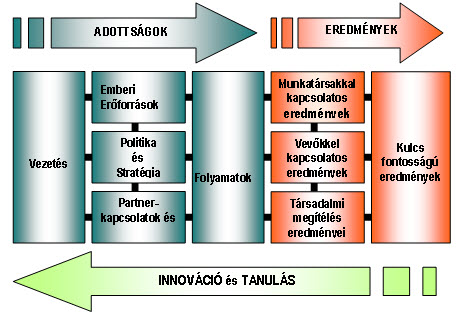 Az EFQM önértékelési modell alapján a gyűjtendő adatokat és az értékelést az alábbi területekhez rendeljük:Adatgyűjtési, értékelési területek:  Minőségi jellemzőkA DOKUMENTUMOK KEZELÉSÉNEK RENDJE, FOLYAMATAA felnőttképzési tevékenység folytatása során keletkezett dokumentumokat (kimenő, bejövő, helyben keletkező) kezelése a területi szervezet iratkezelési rendjének megfelelően, elkülönítetten történik. Ezen iratkezelési tevékenység biztosítja a keletkező dokumentumok megőrzését, átlátható, évenkénti iktatókönyvben nyilvántartott irattári szám alapján történő visszakereshetőségét.A dokumentumok kezelése és megőrzése az NMNK. Békés Megyei Szervezetének székhelyén történik a szakmai vezető felügyelete mellett, a képzésszervező munkatárs feladatkörében.A dokumentálás és iratkezelés során az adatok kezelése a mindenkori jogszabályoknak, különösen a személyiségi jogokat figyelembe véve történik. A megtartott képzések dokumentumait t külön dossziéba rendezve kell tárolni.A felnőttképzési tevékenység folyamán keletkező dokumentumok:JegyzőkönyvekTerületi vezetőség határozataiKépzési program- (ok)Minőségbiztosítási rendszerMunkatársak teljesítményértékeléseÉves önértékelés dokumentumaiKülső és belső ellenőrzési dokumentumokHatósági engedélyekSzemélyi, tárgyi feltételek biztosítását alátámasztó keretszerződések, megbízási szerződések, oktatók alkalmazási feltételét alátámasztó diplomamásolatok, szakmai önéletrajz, gyakorlatot alátámasztó nyilatkozatok, egyéb szükséges nyilatkozatokMunkaköri leírásokPartneri levelezésekFeljegyzésekIntézkedési tervekKépzési tájékoztató anyagok Jelentkezési lapok Felnőttképzési szerződések (szükség szerint a végzettséget, feltételt igazoló dokumentum hiteles másolatával) Képzési idő- és óratervTananyagegységek órabeosztásaÓrarendHaladási naplók Résztvevői jelenléti ívek Modulzáró vizsgára történő jelentkezési lapModulzáró vizsgák feladatlapjai modulonkéntGyakorlati modulzáró vizsga tételsoraEgyéni értékelő lapA képzés elvégzését igazoló dokumentum (modulzáró igazolás)Résztvevői elégedettségmérés kérdőíveKépzői értékelő lap Résztvevői és képzői értékelések összesítése, elemzése képzésenként Képzési szükséglet-felmérés és szükségletelemzés dokumentumaiPanaszfelvételi és panaszkezelési lapEltérés-észrevételi lapEgyüttműködési megállapodások Humánerőforrás terv Továbbképzési terv Költségvetés felnőttképzési tevékenységre Bérleti szerződések Számlák beszerzésről Leltári bevételezés tárgyi eszközökrőlA képzés során keletkező dokumentumokon fel kell tüntetni a szervezet pontos megnevezését, logóját, a felnőttképzési engedélyezési számát, a képzés megnevezését és helyszínét. A képzési tevékenység dokumentálására a megadott esetekben a dokumentumsablonok használata kötelező. A mintadokumentumokat a képzésszervező munkatárs bocsátja rendelkezésre.A MINŐSÉGBIZTOSÍTÁSI RENDSZER HITELESÍTÉSE, ÉRVÉNYESSÉGE Hitelesítő adatokA minőségbiztosítási rendszert készítette:                                                                 …………………………                                                                         Fekécs László                                                                        Szakmai vezető                                                          Békéscsaba, 2016. szeptember hó 01. napA minőségbiztosítási rendszert ellenőrizte:                                                                 ……………….............                                                                           Varga Imre                                                                                                                             Oktatási és Továbbképzési Bizottság                                                                         Bizottság tagjaBékéscsaba, 2016. szeptember hó 01. napA minőségbiztosítási rendszert ellenőrizte:                                                                 ……………….............                                                                         Bátori Sándor                                                             Etikai és Fegyelmi Bizottság                                                                             ElnökeBékéscsaba, 2016. szeptember hó 01. napA minőségbiztosítási rendszert jóváhagyta:                                                                 ……………….............                                                                         Földesi István                                                                 Területi szervezet elnökeBékéscsaba, 2016. szeptember hó 01. nap ÉrvényességA minőségbiztosítási rendszer a felnőttképzési engedély kiadásával veszi kezdetét, érvényes a visszavonásig.Békéscsaba, 2016. szeptember hó 01. nap                                                                 ……………….............                                                                         Földesi István                                                                 Területi szervezet elnökeNeveMagyar Növényvédő Mérnöki és Növényorvosi Kamara Békés Megyei Területi SzervezeteRövidített neveNMNK Békés Megyei SzervezeteSzékhelye5600 Békéscsaba, Andrássy út 50.B.I.3.Levelezési címe5600 Békéscsaba, Andrássy út 50.B.I.3.Telefonszáma+36 (30) 834-7518Elektronikus levelezési címenovenyorvosbekes@gmail.com Adószáma18384260-1-04Statisztikai száma18384260-9412-541-04Bírósági nyilvántartásba vételi száma1491Bejegyző határozat számaPk.60.051/2016/5.Bankszámlaszám10912005-00000011-10830000Számlavezető bankUniCredit BankAláírásra jogosult személy neveFöldesi Istvánelérhetősége+36 (30) 334-3727A felnőttképzési tevékenységért felelős személy (szakmai vezető) neveFekécs Lászlóelérhetősége+36 (20) 292-9155A felnőttképzést folytató intézmények nyilvántartásában szereplő nyilvántartási számaFeladat megnevezéseFeladat megnevezéseFelelős megnevezéseVégrehajtó megnevezéseHatáridőAlátámasztó dokumentumKépzés tervezéseKépzés tervezéseKépzés tervezéseKépzés tervezéseKépzés tervezéseKépzés tervezéseFelnőttképzés megszervezése szerkezeti, tartalmi, szervezeti struktúra megtervezése;indításhoz szükséges dokumentumok elkészítése;engedélyeztetési eljárás lefolytatásaFelnőttképzés megszervezése szerkezeti, tartalmi, szervezeti struktúra megtervezése;indításhoz szükséges dokumentumok elkészítése;engedélyeztetési eljárás lefolytatásaSzakmai vezető; Elnök;Szakmai vezető; Elnök;Képzésszervező munkatárs-Képzési program; Feltételrendszer meglétét alátámasztó dokumentumok (szerződések);Minőségirányítási dokumentumok;Hatósági engedély(Valamennyi eredeti példánya)Döntés a képzés indításárólDöntés a képzés indításárólElnök;Szakmai vezetőTerületi vezetőség; -Vezetőségi határozatKépzés előkészítéseKépzés előkészítéseKépzés előkészítéseKépzés előkészítéseKépzés előkészítéseKépzés előkészítéseKöltségterv készítéseKöltségterv készítéseSzakmai vezetőIrodavezető munkatársKépzés indításáról való döntést követően 8. munkanapKöltségtervIntézkedési terv elkészítéseIntézkedési terv elkészítéseSzakmai vezetőSzakmai vezető; Képzésszervező munkatársKépzés indításáról való döntést követően 10. munkanapIntézkedési tervKépzési tájékoztató és a jelentkezési lap elkészítése (tartalmazza a kiegészítő tevékenységre vonatkozó elemeket is), képzés meghirdetése, marketingKépzési tájékoztató és a jelentkezési lap elkészítése (tartalmazza a kiegészítő tevékenységre vonatkozó elemeket is), képzés meghirdetése, marketingSzakmai vezetőSzakmai vezető; Képzésszervező munkatársKépzés indításáról való döntést követően 15. munkanapKépzési tájékoztató dokumentum;Jelentkezési lapA képzés indításának és befejezésének meghatározása, képzési napok kijelöléseA képzés indításának és befejezésének meghatározása, képzési napok kijelöléseSzakmai vezetőSzakmai vezetőJelentkezési határidő lejártát követő 10. munkanapKépzési idő- és óratervTárgyi, munkakörnyezeti feltételek biztosításaTárgyi, munkakörnyezeti feltételek biztosításaSzakmai vezetőSzakmai vezető;Képzésszervező munkatársA döntés meghozatalától kezdve, legkésőbb a képzés megkezdésének első napját megelőző munkanapKeretszerződések alapján szerződések megkötése;Új szerződések megkötéseOktatók kiválasztása, felkérése, megbízási szerződések elkészítése, tájékoztatások, belső képzések lefolytatásaOktatók kiválasztása, felkérése, megbízási szerződések elkészítése, tájékoztatások, belső képzések lefolytatásaSzakmai vezetőElnök;Szakmai vezető;Képzésszervező munkatársJelentkezési határidő lejártát követően, az első képzési napot megelőző 15 munkanapigJogszabályban és a képzési programban meghatározott iskolai végzettség, szakképzettség, szakmai gyakorlat igazolására: hitelesített diplomamásolat, ill. bizonyítványmásolat, szakmai gyakorlat munkáltatói vagy egyéni nyilatkozattal;Szakmai önéletrajz;Rendelkezésre állási, adatkezelési, képzési programot megismerő, minőségirányítási rendszert (képzés szerint) megismerő nyilatkozat;Megkötött megbízási szerződés;Az oktatói adatok információs rendszerben történő rögzítettségeTananyagegységi tartalmak órabeosztásának (lebontásának) elkészítéseTananyagegységi tartalmak órabeosztásának (lebontásának) elkészítéseSzakmai vezetőOktatókKépzés kezdő napját megelőző 10. munkanapTananyagegységek órabeosztásaÓrarend elkészítése (helyszín, idő, oktató megjelölésével)Órarend elkészítése (helyszín, idő, oktató megjelölésével)Szakmai vezetőSzakmai vezető; OktatókKépzés kezdő napját megelőző 3. munkanapÓrarendJelentkezések fogadása, feltételek érvényesülésének ellenőrzése, szükség szerint az érdeklődők folyamatos tájékoztatásaJelentkezések fogadása, feltételek érvényesülésének ellenőrzése, szükség szerint az érdeklődők folyamatos tájékoztatásaSzakmai vezetőKépzésszervező munkatársMeghirdetéstől a képzés indításának első napjaJelentkezési lapok; Előképzettséget igazoló, hitelesített bizonyítványmásolatokKépzés indításához szükséges dokumentumok előkészítése;Képzés indításához szükséges dokumentumok előkészítése;Szakmai vezetőSzakmai vezető;Oktatók;Képzésszervező munkatársKépzés kezdő napját megelőző munkanap végeEgységes dokumentáció megnyitása:Felnőttképzési szerződések;Tanfolyami díjak befizetéséhez csekk, számlaigénylő nyomtatvány;A képzésben résztvevő oktatók személyes adatainak nyilvántartó lapja;Haladási napló;Résztvevői jelenléti ív;Oktatói jelenléti ív;Előkészíthető továbbá: Modulzáró vizsgára történő jelentkezési lap;Modulzáró vizsgák feladatlapjai modulonként;Gyakorlati modulzáró vizsga tételsora;Egyéni értékelő lap;A képzés elvégzését igazoló dokumentum (modulzáró igazolás);Résztvevői elégedettségmérés kérdőíve;Vizsgaszervezővel szerződés kötéseVizsgaszervezővel szerződés kötéseSzakmai vezető; Elnök;Szakmai vezető; Elnök;Képzésszervező munkatárs-SzerződésFelnőttképzési szerződések megkötéseFelnőttképzési szerződések megkötéseSzakmai vezetőSzakmai vezető;Képzésszervező munkatársLegkésőbb a képzés első képzési napját megelőző 3. napMegkötött felnőttképzési szerződésekFelnőttképzési Információs Rendszer (FIR) kezeléseFelnőttképzési Információs Rendszer (FIR) kezeléseSzakmai vezetőSzakmai vezető;Képzésszervező munkatársRögzített tanfolyami adatok:Rögzített tanfolyami adatok:Felnőttképzési Információs Rendszer (FIR) kezeléseFelnőttképzési Információs Rendszer (FIR) kezeléseSzakmai vezetőSzakmai vezető;Képzésszervező munkatársLegkésőbb a képzés első képzési napját megelőző 3. napképzés bejelentéseFelnőttképzési Információs Rendszer (FIR) kezeléseFelnőttképzési Információs Rendszer (FIR) kezeléseSzakmai vezetőSzakmai vezető;Képzésszervező munkatársAz adatváltozás keletkezésének napjánadatváltozás bejelentéseFelnőttképzési Információs Rendszer (FIR) kezeléseFelnőttképzési Információs Rendszer (FIR) kezeléseSzakmai vezetőSzakmai vezető;Képzésszervező munkatársLegkésőbb a képzés befejezését követő 45 napon belülelégedettségmérés eredményeKépzés indítása, lebonyolításaKépzés indítása, lebonyolításaKépzés indítása, lebonyolításaKépzés indítása, lebonyolításaKépzés indítása, lebonyolításaKépzés indítása, lebonyolításaKépzés indításaKépzés indításaSzakmai vezetőSzakmai vezető;Képzésszervező munkatárs; OktatókFIR adatszolgáltatási rendszerben bejelentetteknek megfelelő naponA képzés időtartamaKépzés indításakor szükséges rendelkezésre álló dokumentumok: Jelentkezési lap;Iskolai, szakmai előképzettség hitelesített dokumentumai;Aláírt felnőttképzési szerződés;Megtartott képzési tájékoztatók aláírással ellátott dokumentuma;Szakmai követelménymodulok tananyagegységeinek, órarendnek kiküldését igazoló átvételi dokumentum;Kiadott számlaigénylő nyomtatványok átvételét igazoló dokumentum;Képzési díj befizetésérét alátámasztó dokumentum;Szervezési feladatok ellátását alátámasztó dokumentáció; Balesetvédelmi oktatás;Képzés lebonyolítása:Képzés lebonyolítása:Szakmai vezetőOktatókFIR adatszolgáltatási rendszerben lejelentettek, tananyagegységek órabeosztása és órarend szerintHaladási napló;Résztvevői jelenléti ív;KépzésA képzésben résztvevők előre haladásának és teljesítményének folyamatos figyelemmel kíséréseSzakmai vezetőSzakmai vezető; OktatókKépzés lebonyolításának kezdő és záró napja közötti időintervallumban folyamatosanA képzési programban foglaltakra, azok teljesülésére vonatkozó ellenőrzés megállapításait tartalmazó ellenőrzési lap (Haladási napló részét képezi)A modulzáró vizsga bejelentéseSzakmai vezetőSzakmai vezető; Képzésszervező munkatársJogszabályban meghatározottak szerintModulzáró vizsgához: Jelentkezési lap modulzáró vizsgára; Vizsgabejelentő lap – FIR elektronikus felületénA modulzáró vizsgák lebonyolításaSzakmai vezetőSzakmai vezető;OktatókAdott modul befejezését követő óránModulzáró vizsga dokumentumai: feladatlapok, írásbeli dolgozatok;összesítő jegyzőkönyv,egyéni értékelő lap;felügyelő oktatók megbízása, átvétel dokumentálásaA komplex záróvizsgára történő jelentkezés biztosításaSzakmai vezetőSzakmai vezető;Képzésszervező munkatársJogszabályban meghatározottak szerintJelentkezés dokumentumaiA képzés lezárásaSzakmai vezetőSzakmai vezető; Oktatók; Képszervező munkatársUtolsó képzési naponA modulzáró vizsgák teljesítését, a képzés elvégzését igazoló dokumentum;Tájékoztatás a vizsgárólRésztvevői elégedettségmérés kérdőívének kitöltéseSzakmai vezetőOktatók;Képzésszervező munkatársA Tanúsítvány átadása napjánRésztvevői elégedettségmérő lap;Képzés zárása, értékeléseKépzés zárása, értékeléseKépzés zárása, értékeléseKépzés zárása, értékeléseKépzés zárása, értékeléseKépzés zárása, értékelésePartneri elégedettségmérésPartneri elégedettségmérésSzakmai vezetőSzakmai vezető; Képzésszervező munkatársAz utolsó képzési napot követő négy napon belülPartneri elégedettségmérő feljegyzésOktatói elégedettségmérésOktatói elégedettségmérésSzakmai vezetőOktatók; Képzésszervező munkatárs Az utolsó képzési napot követő négy napon belülOktatói elégedettségmérő lapRésztvevői elégedettségmérés kérdőívének összesítése, értékeléseRésztvevői elégedettségmérés kérdőívének összesítése, értékeléseSzakmai vezetőSzakmai vezető; Képzésszervező munkatárs; OktatókLegkésőbb a képzés befejezését követő 5. napElégedettségmérés kiértékeléseOktatói elégedettségmérő kérdőívek összesítése, értékeléseOktatói elégedettségmérő kérdőívek összesítése, értékeléseSzakmai vezetőSzakmai vezető; Képzésszervező munkatárs;Legkésőbb a képzés befejezését követő 5. napElégedettségmérés kiértékelésePartnerek elégedettségmérése eredményeinek összegzése, értékelésePartnerek elégedettségmérése eredményeinek összegzése, értékeléseSzakmai vezetőSzakmai vezető; Képzésszervező munkatárs;Legkésőbb a képzés befejezését követő 5. napElégedettségmérés kiértékeléseAz OSAP statisztika elkészítéseAz OSAP statisztika elkészítéseSzakmai vezetőSzakmai vezető;Képzésszervező munkatársLegkésőbb a képzés befejezését követő 10. napOSAP elektronikus felületen rögzített adatokA képzési dokumentumok irattározása, archiválása és jogszabály szerinti megőrzése képzésenként dossziéba rendezveA képzési dokumentumok irattározása, archiválása és jogszabály szerinti megőrzése képzésenként dossziéba rendezveSzakmai vezetőSzakmai vezető; Képzésszervező munkatárs;Legkésőbb a képzés befejezését követő 20. napKépzési dossziéKépzési program és tananyagtervezés, fejlesztés általános folyamataKépzési program és tananyagtervezés, fejlesztés általános folyamataKépzési program és tananyagtervezés, fejlesztés általános folyamataKépzési program és tananyagtervezés, fejlesztés általános folyamataKépzési program és tananyagtervezés, fejlesztés általános folyamataKépzési program és tananyagtervezés, fejlesztés általános folyamataCél: A képzési program minőségi elvárások teljesülése, képzési tevékenység fejlesztéseCél: A képzési program minőségi elvárások teljesülése, képzési tevékenység fejlesztéseCél: A képzési program minőségi elvárások teljesülése, képzési tevékenység fejlesztéseCél: A képzési program minőségi elvárások teljesülése, képzési tevékenység fejlesztéseCél: A képzési program minőségi elvárások teljesülése, képzési tevékenység fejlesztéseCél: A képzési program minőségi elvárások teljesülése, képzési tevékenység fejlesztéseSsz.TevékenységFelelősVégrehajtóHatáridőKeletkezettdokumentum1.Döntés képzési programkínálat bővítéséről, tananyagfejlesztésről, ezek felülvizsgálatáról Szakmai vezetőVezetőség;Oktatási és Továbbképzési BizottságFelmerült igényt követően egy hónapon belülVezetőségi határozat2.Intézkedési terv készítéseSzakmai vezetőSzakmai vezető; Oktatási és Továbbképzési BizottságDöntést követő 10 munkanapon belülIntézkedési terv3.Fejlesztési, felülvizsgálati tevékenység lefolytatásaSzakmai vezetőSzakmai vezető; Oktatási és Továbbképzési BizottságDöntést követő 40 munkanapon belülFejlesztett, felülvizsgált képzési program, ill.  tananyag4.Előzetes minősítések, ill. engedélyeztetési eljárások lefolytatásaSzakmai vezetőElnök; Szakmai vezetőEljárás szerintElőminősített, ill. engedélyezett dokumentumSsz.Indikátor megnevezéseCélérték1.Engedélyeztetett képzési programok számaAz igényeknek megfelelően, az első öt évben évente legalább egy képzési program2.Megvalósított képzési programok számaAz igényeknek megfelelően, évenként, programonként egy-egy képzés3.Kifejlesztett új képzési programok számaAz igényeknek megfelelően, az első öt évben évente legalább egy képzési program4.Felülvizsgált képzési programok számaA képzési kínálatban szereplő valamennyi képzési program, évente legalább egy alkalommal5.Kifejlesztett új tananyagok számaÉvente legalább egy tananyag kifejlesztése6.Felülvizsgált tananyagok számaKépzési program végrehajtásához szükséges feltételrendszer biztosításának általános folyamataKépzési program végrehajtásához szükséges feltételrendszer biztosításának általános folyamataKépzési program végrehajtásához szükséges feltételrendszer biztosításának általános folyamataKépzési program végrehajtásához szükséges feltételrendszer biztosításának általános folyamataKépzési program végrehajtásához szükséges feltételrendszer biztosításának általános folyamataKépzési program végrehajtásához szükséges feltételrendszer biztosításának általános folyamataCél: A képzési program eredményes megvalósításaCél: A képzési program eredményes megvalósításaCél: A képzési program eredményes megvalósításaCél: A képzési program eredményes megvalósításaCél: A képzési program eredményes megvalósításaCél: A képzési program eredményes megvalósításaSsz.TevékenységFelelősVégrehajtóHatáridőKeletkezettdokumentum1.Tárgyi feltételek biztosítása Szakmai vezetőSzakmai vezető; Képzésszervező munkatársLegkésőbb a képzés első napját megelőző napKeretszerződés;Szerződés2.Személyi feltételek biztosítása Szakmai vezetőSzakmai vezetőJelentkezési határidő lejártát követőenMegbízási szerződés3.Szakmai vezetőOktatók; Képzésszervező munkatársLegkésőbb a képzés első napjánÁtvételi elismervények4.Pénzügyi források biztosításaSzakmai vezetőElnök;Szakmai vezető; Irodavezető munkatársA képzési program lebonyolítása során a tervezéstől a zárásigKöltségterv;Képzési díjbefizetések, pénzügyi források felhasználását alátámasztó dokumentumokSsz.Indikátor megnevezéseCélérték1.A képzési tevékenységbe bevont oktatók számaKépzési tananyag-egységenként legalább egy-egy fő oktató2.Eszközfejlesztésre fordított pénzügyi forrás3.Tárgyi feltételekre vonatkozó elégedettségmutatóA tárgyi feltételekkel való elégedettségi mutató minimum 75%-os értéket érjen elKülső partnerek véleményeKülső partnerek véleményeKülső partnerek véleményeKülső partnerek véleményeKülső partnerek véleményeKülső partnerek véleményeCél: Külső partnerek igénykövetése, elhelyezkedési mutató hatékonyságának növelése, a képzési tevékenység fejlesztéseCél: Külső partnerek igénykövetése, elhelyezkedési mutató hatékonyságának növelése, a képzési tevékenység fejlesztéseCél: Külső partnerek igénykövetése, elhelyezkedési mutató hatékonyságának növelése, a képzési tevékenység fejlesztéseCél: Külső partnerek igénykövetése, elhelyezkedési mutató hatékonyságának növelése, a képzési tevékenység fejlesztéseCél: Külső partnerek igénykövetése, elhelyezkedési mutató hatékonyságának növelése, a képzési tevékenység fejlesztéseCél: Külső partnerek igénykövetése, elhelyezkedési mutató hatékonyságának növelése, a képzési tevékenység fejlesztéseSsz.TevékenységFelelősVégrehajtóHatáridőKeletkezettdokumentum1.Szakmai vezetőSzakmai vezető; Oktatási és Továbbképzési Bizottság tagjaiFolyamatos;Adott képzés utolsó képzési napjaTalálkozókról, megbeszélésekről készült feljegyzések2.Igényekre, javaslatokra, elégedettségre vonatkozó információ gyűjtés Szakmai vezetőSzakmai vezető; Oktatási és Továbbképzési Bizottság tagjaiFolyamatos;Adott képzés utolsó képzési napjaTalálkozókról, megbeszélésekről készült feljegyzések3.Gyűjtött információk összegzése, rendszerezése kiértékeléseSzakmai vezetőSzakmai vezető; Oktatási és Továbbképzési Bizottság tagjaiFolyamatos;Legkésőbb az adott képzés utolsó képzési napját követő 5. napElégedettségmutató;Feljegyzés4.A feltárt információk visszacsatolása a képzés megvalósításába, illetve fejlesztésébeSzakmai vezetőSzakmai vezető; Oktatási és Továbbképzési Bizottság tagjaiÉves értékelésFejlesztési programtervSsz.Indikátor megnevezéseCélérték1.A képzési programok tartalmára vonatkozó elégedettségi mutatóLegalább 80%-os elégedettségi mutató2.A képzési programok szervezésével kapcsolatos elégedettségmutatóLegalább 80%-os elégedettségi mutatóKépzési program- (ok) nyilvánosságának biztosításaKépzési program- (ok) nyilvánosságának biztosításaKépzési program- (ok) nyilvánosságának biztosításaKépzési program- (ok) nyilvánosságának biztosításaKépzési program- (ok) nyilvánosságának biztosításaKépzési program- (ok) nyilvánosságának biztosításaCél: Képzés iránt érdeklődők, külső partnerek folyamatos tájékoztatásaCél: Képzés iránt érdeklődők, külső partnerek folyamatos tájékoztatásaCél: Képzés iránt érdeklődők, külső partnerek folyamatos tájékoztatásaCél: Képzés iránt érdeklődők, külső partnerek folyamatos tájékoztatásaCél: Képzés iránt érdeklődők, külső partnerek folyamatos tájékoztatásaCél: Képzés iránt érdeklődők, külső partnerek folyamatos tájékoztatásaSsz.TevékenységFelelősVégrehajtóHatáridőKeletkezettdokumentum1.Képzési program eredeti példányáról papíralapú és elektronikus másolat készítéseSzakmai vezetőKépzésszervező munkatársA képzési program indításáról megszületett döntést követőenKépzési program eredeti példányának másolata, annak elektronikus változata2.A papíralapú másolat elhelyezése az ügyfélszolgálaton;Szakmai vezetőKépzésszervező munkatársA képzési program indításáról megszületett döntést követőenKépzési program eredeti példányának másolata, annak elektronikus változata3.Betekintés biztosítása az ügyfélszolgálatonSzakmai vezetőKépzésszervező munkatársFolyamatosanÜgyfélszolgálati napló bejegyzéseSsz.Indikátor megnevezéseCélérték1.Meghirdetett képzési program- (ok) számaÉvenként legalább egy képzési program2.Képzési programonként megjelentetett hirdetési módok számaKépzési programonként legalább három módAz ügyfélszolgálaton megtekinthető képzések száma4.Honlapot/képzési programok- (at) megtekintők számaÉvenként legalább 50 főOktatók alkalmazásának általános eljárásaOktatók alkalmazásának általános eljárásaOktatók alkalmazásának általános eljárásaOktatók alkalmazásának általános eljárásaOktatók alkalmazásának általános eljárásaOktatók alkalmazásának általános eljárásaCél: Felkészült, elkötelezett oktatók alkalmazása, ezáltal a képzési tevékenység fejlesztéseCél: Felkészült, elkötelezett oktatók alkalmazása, ezáltal a képzési tevékenység fejlesztéseCél: Felkészült, elkötelezett oktatók alkalmazása, ezáltal a képzési tevékenység fejlesztéseCél: Felkészült, elkötelezett oktatók alkalmazása, ezáltal a képzési tevékenység fejlesztéseCél: Felkészült, elkötelezett oktatók alkalmazása, ezáltal a képzési tevékenység fejlesztéseCél: Felkészült, elkötelezett oktatók alkalmazása, ezáltal a képzési tevékenység fejlesztéseSsz.TevékenységFelelősVégrehajtóHatáridőKeletkezettdokumentum1.Oktatói kör beazonosításaSzakmai vezetőSzakmai vezető; Oktatási és Képzési BizottságJelentkezési határidő lejártát követőenFeljegyzés2.Szakmai önéletrajzok bekérése, elemző áttekintése Szakmai vezetőSzakmai vezető; Képzésszervező munkatársJelentkezési határidő lejártát követőenSzakmai önéletrajzok3.Felkéréses alapon előzetes elbeszélgetésSzakmai vezetőSzakmai vezető; Jelentkezési határidő lejártát követőenFeljegyzés4.KiválasztásSzakmai vezetőSzakmai vezetőJelentkezési határidő lejártát követőenFeljegyzés5.Feltételrendszert alátámasztó dokumentumok bekérése, ellenőrzése, oktatói adatlap felvételeSzakmai vezetőSzakmai vezető; Képzésszervező munkatársElső képzési napot megelőzőBizonyítványmásolatok; Nyilatkozatok;Oktatói adatlap6.Megbízási szerződés megkötéseElnök;Szakmai vezetőElnök;Szakmai vezetőAz első képzési napot megelőző 15 munkanapigMegbízási szerződésSsz.Indikátor megnevezéseCélérték1.Megbízással alkalmazott oktatók arányaA megbízással alkalmazott oktatók aránya 100 %2.NMNK Békés Megyei Szervezet tagjaként alkalmazott oktatók arányaA megyei szervezet tagjai közül alkalmazott oktatók aránya legalább 75 %Ssz.Indikátor megnevezéseCélérték1.Elméleti oktatók módszertani felkészültségével kapcsolatos elégedettségmutató Képzésenként, oktatónként legalább 80%-os elégedettségmutató 2. Gyakorlati oktatók módszertani felkészültségével kapcsolatos elégedettségmutató Képzésenként, oktatónként legalább 80%-os elégedettségmutató 3. Az egy oktatóra jutó panaszok száma Képzésenként maximum 2 panasz oktatónként 4. Az oktatók szakmai felkészültségével kapcsolatos elégedettségmutató Oktatónként legalább 80%-os elégedettségmutató Képzési programban résztvevők tanulmányi előmeneteleKépzési programban résztvevők tanulmányi előmeneteleKépzési programban résztvevők tanulmányi előmeneteleKépzési programban résztvevők tanulmányi előmeneteleKépzési programban résztvevők tanulmányi előmeneteleKépzési programban résztvevők tanulmányi előmeneteleCél: Motiválás, folyamatos tanulásra ösztönzés, eredményes modulzárás biztosításaCél: Motiválás, folyamatos tanulásra ösztönzés, eredményes modulzárás biztosításaCél: Motiválás, folyamatos tanulásra ösztönzés, eredményes modulzárás biztosításaCél: Motiválás, folyamatos tanulásra ösztönzés, eredményes modulzárás biztosításaCél: Motiválás, folyamatos tanulásra ösztönzés, eredményes modulzárás biztosításaCél: Motiválás, folyamatos tanulásra ösztönzés, eredményes modulzárás biztosításaSsz.TevékenységFelelősVégrehajtóHatáridőKeletkezettdokumentum1.Folyamatos szóbeli értékelésOktatóOktatókKépzés megvalósítása során folyamatos-2.Előrehaladás nyomon követése Oktató Szakmai vezető; Oktatók Képzés megvalósítása során folyamatosHaladási napló3.A résztvevők előre haladásának, teljesítményének elemzése Szakmai vezető Szakmai vezető; Oktatók Képzés megvalósítása során folyamatosFeljegyzés;Ellenőrzési bejegyzés a haladási naplóbaSzükség esetén beavatkozás Szakmai vezető Szakmai vezető Képzés megvalósítása során folyamatosFeljegyzés;Ellenőrzési bejegyzés a haladási naplóbaSzakmai vezetőOktatókModulzárást követőenVizsgafeladat-lap; Értékelő lap;TanúsítványVizsgaeredmények elemző kiértékeléseSzakmai vezetőSzakmai vezető;Oktatási és Továbbképzési Bizottság tagjai; OktatókKépzés utolsó napját követő 5 munkanapon belülFeljegyzésAz elemző kiértékelés eredményeinek beépítése a fejlesztési folyamat során a fejlesztési programtervbeSzakmai vezetőSzakmai vezető;Oktatási és Továbbképzési Bizottság tagjaiÉves értékelésFejlesztési programtervRésztvevői elégedettségmérésRésztvevői elégedettségmérésRésztvevői elégedettségmérésRésztvevői elégedettségmérésRésztvevői elégedettségmérésRésztvevői elégedettségmérésCél: A résztvevő központú működéshez, a képzési minőség folyamatos javítása érdekében megbízható, és közvetlen információk álljanak rendelkezésre a partnerek  elégedettségérőlCél: A résztvevő központú működéshez, a képzési minőség folyamatos javítása érdekében megbízható, és közvetlen információk álljanak rendelkezésre a partnerek  elégedettségérőlCél: A résztvevő központú működéshez, a képzési minőség folyamatos javítása érdekében megbízható, és közvetlen információk álljanak rendelkezésre a partnerek  elégedettségérőlCél: A résztvevő központú működéshez, a képzési minőség folyamatos javítása érdekében megbízható, és közvetlen információk álljanak rendelkezésre a partnerek  elégedettségérőlCél: A résztvevő központú működéshez, a képzési minőség folyamatos javítása érdekében megbízható, és közvetlen információk álljanak rendelkezésre a partnerek  elégedettségérőlCél: A résztvevő központú működéshez, a képzési minőség folyamatos javítása érdekében megbízható, és közvetlen információk álljanak rendelkezésre a partnerek  elégedettségérőlSsz.TevékenységFelelősVégrehajtóHatáridőKeletkezettdokumentum1.A Résztvevői elégedettségmérő kérdőív kitöltéseSzakmai vezetőOktatóTanúsítvány átvételekorRésztvevői elégedettségmérő kérdőívek2.A Résztvevői elégedettségmérő kérdőívek összesítéseSzakmai vezetőKépzésszervező munkatársUtolsó képzési napot követő 10. napRésztvevői elégedettségmérő kérdőívek összesítése3.A nyert adatok, információk elemzéseSzakmai vezetőSzakmai vezető;Oktatási és Továbbképzési Bizottság tagjaiUtolsó képzési napot követő 40 napon belülAdatok, eredmények összegzése4.Eredmények feltöltése a FIR rendszer elektronikus felületéreSzakmai vezetőKépzésszervező munkatársKépzés befejezését követő 45 napon belülA FIR rendszerbe feltöltött adatok, információk5.Visszacsatolás a képzésfejlesztésbe (az önértékelés részeként)Szakmai vezetőSzakmai vezető;Oktatási és Továbbképzési Bizottság tagjaiÉvenkéntjúlius hónapFejlesztett dokumentumokOktatók teljesítményének méréseOktatók teljesítményének méréseOktatók teljesítményének méréseOktatók teljesítményének méréseOktatók teljesítményének méréseOktatók teljesítményének méréseCél: Képzési tevékenység fejlesztéseCél: Képzési tevékenység fejlesztéseCél: Képzési tevékenység fejlesztéseCél: Képzési tevékenység fejlesztéseCél: Képzési tevékenység fejlesztéseCél: Képzési tevékenység fejlesztéseSsz.TevékenységFelelősVégrehajtóHatáridőKeletkezettdokumentum1.Adatok, információk gyűjtése:ÓralátogatásDokumentumellenőrzésTananyag-előrehaladásKépzésben résztvevők elégedettségi mutatójaSzakmai vezetőSzakmai vezető; Oktatási és Továbbképzési Bizottság tagjai;Képzésszervező munkatársKépzés lebonyolításának megfelelőenFeljegyzések;Résztvevői elégedettségmérési kérdőívek2.Adatok információk összesítése, értékelő elemzéseSzakmai vezetőSzakmai vezető; Oktatási és Továbbképzési Bizottság tagjaiKépzés lebonyolításának megfelelőenTeljesítményértékelő lap3.Személyes beszélgetés lebonyolításaSzakmai vezetőSzakmai vezetőAz értékelő elemzést követő 10 munkanapon belülFeljegyzésErőforrások hatékonyságvizsgálatának általános eljárása Erőforrások hatékonyságvizsgálatának általános eljárása Erőforrások hatékonyságvizsgálatának általános eljárása Erőforrások hatékonyságvizsgálatának általános eljárása Erőforrások hatékonyságvizsgálatának általános eljárása Erőforrások hatékonyságvizsgálatának általános eljárása Cél: Képzési tevékenység fejlesztéseCél: Képzési tevékenység fejlesztéseCél: Képzési tevékenység fejlesztéseCél: Képzési tevékenység fejlesztéseCél: Képzési tevékenység fejlesztéseCél: Képzési tevékenység fejlesztéseSsz.TevékenységFelelősVégrehajtóHatáridőKeletkezettdokumentum1.Hallgatói, oktatói elégedettségmérő kérdőívek kitöltéseSzakmai vezetőOktatókTanúsítvány átadása-átvételekorHallgatói, oktatói elégedettségmérő kérdőívek2.Adatok információk összesítése, értékelő elemzéseSzakmai vezetőSzakmai vezető; Oktatási és Továbbképzési Bizottság tagjaiKépzés lebonyolításának megfelelőenTeljesítményértékelő lap3.Éves értékelés keretében erősségek, fejlesztendő területek beazonosításaSzakmai vezetőSzakmai vezető; Éves értékelés soránÉves önértékelés dokumentumai4.Megállapítások fejlesztési folyamatokba történő beépítéseSzakmai vezetőSzakmai vezető; Oktatási és Továbbképzési Bizottság tagjaiÉves értékelés soránFejlesztési programtervSsz.Indikátor megnevezéseCélérték1.A felnőttképzési tevékenységgel kapcsolatos írásos (sajtó, internet, szórólap) megjelenések számaLegalább három megjelenés évente2.A felnőttképzési tevékenységhez kapcsolódó, személyes megjelenést igénylő események számaLegalább kettő megjelenés évente3.Legalább 25 látogató éventeFelnőttképzést kiegészítő tevékenységek általános eljárásaFelnőttképzést kiegészítő tevékenységek általános eljárásaFelnőttképzést kiegészítő tevékenységek általános eljárásaFelnőttképzést kiegészítő tevékenységek általános eljárásaFelnőttképzést kiegészítő tevékenységek általános eljárásaFelnőttképzést kiegészítő tevékenységek általános eljárásaCél: Adaptív képzések biztosítása, hatékonyság növelése, munkavállalás elősegítéseCél: Adaptív képzések biztosítása, hatékonyság növelése, munkavállalás elősegítéseCél: Adaptív képzések biztosítása, hatékonyság növelése, munkavállalás elősegítéseCél: Adaptív képzések biztosítása, hatékonyság növelése, munkavállalás elősegítéseCél: Adaptív képzések biztosítása, hatékonyság növelése, munkavállalás elősegítéseCél: Adaptív képzések biztosítása, hatékonyság növelése, munkavállalás elősegítéseSsz.TevékenységFelelősVégrehajtóHatáridőKeletkezettdokumentum1.Tájékoztatás felnőttképzést kiegészítő tevékenységekrőlSzakmai vezetőSzakmai vezető; KépzésszervezőKépzés indításáról való döntést követően 15. munkanapNyomtatott és elektronikus képzési tájékoztató2.A kiegészítő igények felvételeKépzésszervező munkatársKépzésszervező munkatársIntézkedési tervben meghatározottak szerintJelentkezési lap; Feljegyzés3.Igényfelmérés, tanácsadás lefolytatása;Előzetes tudás felméréseSzakmai vezető; Képzésszervező munkatársSzakmai vezető; Képzésszervező munkatársElektronikus mód esetébe a következő munkanap;Előzetes tudásfelmérés esetében a személyes konzultáció egyeztetett időpontjaFeljegyzés;Ügyfélszolgálati napló;Tudásfelmérő lap4.Előzetes tudásfelmérés kiértékelése, egyénre szabott intézkedés meghatározásaSzakmai vezetőSzakmai vezetőLegkésőbb az előzetes tudásfelmérést követő 2. munkanapFeljegyzésAdottságok (alkalmazott módszerek, technikák) keretében:Vezetés szerepe a minőségfejlesztésben: Meghatározott minőségpolitika szerinti működés,Képzésben résztvevők, partnerek elégedettsége,Szakmai fejlesztések Munkatársak (elméleti és gyakorlati oktatók, képzésszervező munkatárs) irányítása:Hatékonyság,Konfliktus-, panasz-, eltéréskezelés,Szakmai fejlődés, fejlesztés biztosításaStratégia meghatározása, megvalósítása:Elkötelezettség,VáltozáskezelésPartnerkapcsolatok:Kétirányú kommunikáció,Igények beépítése,Nyomon követésFolyamatok:Ellenőrzések,Működtetési erőforrások,BeavatkozásokEredmények keretében:Alkalmazotti eredményekFeltételrendszerSzervezésEszközellátottságFeladatmegvalósításKépzésben résztvevők eredményeiTananyagtartalom,Oktatók szakmai és módszertani felkészültsége,Tárgyi és környezeti feltételrendszer,Szervezési mutatókPartnerek véleményeIgények érvényesüléseAlkalmazható kompetenciák megléteKulcsfontosságú eredményekKépzésszervezés,KépzésmegvalósításAz alkalmazott eljárás módszere: Elégedettségi kérdőívek kitöltése Érintettek köre:Kérdőívet kitöltőkMunkatársakKépzésben résztvevőkPartnerek Mindhárom érintett kör eltérő adatokat tartalmazó lapot tölt ki, mely tartalmak szabadon kiegészíthetők.MegfigyelésDokumentumelemzésFelelős: Szakmai vezetőMegvalósítók: OktatókNyert adatok, információk feldolgozása:Statisztikai feldolgozásElégedettségmérési kérdőívek feldolgozásaSzöveges értékelés (vizsgált területek szöveges bemutatása) területeiTárgyévi minőségcélok megvalósulása,Tárgyév képzésben résztvevőinek létszámadatai, eredményességi mutatói,Minőségi jellemzők tényleges alakulásaPanaszok, eltérések,Fejlesztési programterv megvalósulása,Erősségek, fejlesztendő területek azonosításaFelelős: Szakmai vezetőMegvalósítók: Oktatók, Oktatási és Továbbképzési bizottság tagjaiFejlesztés:Fejlesztendő területek meghatározása,Fejlesztési programterv készítéseTartalmi elemei:A fejlesztéssel elérni kívánt célokA célok elérését biztosító feladatok, tennivalókA feladatok végrehajtásához szükséges erőforrásokA feladatok végrehajtásához szükséges határidők vagy időtartamokA végrehajtandó feladatok felelőseiA célok megvalósulásának minőségi jellemzőiFejlesztési programtervben megvalósításaFelelős: Szakmai vezetőMegvalósítók: Oktatók, Oktatási és Továbbképzési bizottság tagjaiHatáridő: Tárgyév július 30. napjaKeletkezett dokumentumok:Éves önértékelés dokumentumaiFejlesztési programtervSsz.Indikátor megnevezéseCélérték1.Teljesült minőségcélok arányaA teljesült minőségcélok aránya legalább 75 %2.A minőségcélok elfogadottságának aránya a szervezeten belül A minőségcélok legalább 90 %-os elfogadottsági aránya3.Feltárt nem megfelelőségek számaKépzésenként maximum három hiba